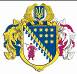 ДНІПРОПЕТРОВСЬКА ОБЛАСНА РАДАVШ СКЛИКАННЯПостійна комісія обласної ради з питань охорони здоров’я, дитинства та материнства49004, м. Дніпро, просп. Поля, 2ВИСНОВКИ ТА РЕКОМЕНДАЦІЇ № 6-6/14засідання постійної комісії обласної ради „20”  липня  2023 року15.00Заслухали  та обговорили інформацію голови постійної комісії обласної ради з питань охорони здоров’я, дитинства та материнства Пустової А.О. щодо звернення начальника Дніпропетровського обласного територіального центру комплектування та соціальної підтримки Пікало А. стосовно фінансування обласної військово-лікарської комісії (лист від 30.06.2023                   № 2/40/9274).За результатами розгляду питання постійна комісія вирішила: Рекомендувати департаменту охорони здоров’я обласної державної адміністрації, що є головним розпорядником коштів обласного бюджету, в двотижневий термін надати ґрунтовну інформацію стосовно повноцінної роботи обласної військово-лікарської комісії на базі                                КП „Дніпропетровська обласна клінічна лікарня ім. І.І. Мечникова” ДОР”, яке визначено  формувальником особового складу Дніпропетровської обласної військово-лікарської комісії.Голова комісії 							А. О. ПУСТОВА